桃園市新屋區笨港國民小學附設幼兒園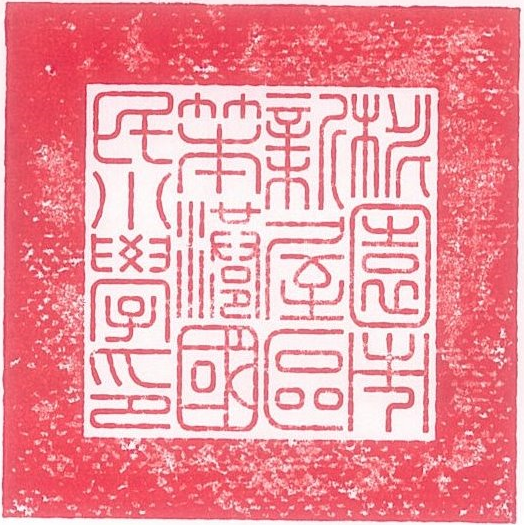 106學年度下學期招生公告一、公告日期：中華民國 107 年 2 月 12 日二、主旨：辦理桃園市新屋區笨港國民小學附設幼兒園106 學年度下學期招生三、依據：桃園市政府教育局 106 年 4 月 5 日桃教幼字第 1060023449 號函辦理。 四、招生人數：1位。五、登記入園資格：1.滿5足歲：100年9月2日至101年9月1日出生者。2.滿4足歲：101年9月2日至102年9月1日出生者。3.滿3足歲：102年9月2日至103年9月1日出生者。六、符合資格即可報名入園。